ÚKOLY OV 30.3. – 5.4.Téma tohoto týdne:  NÁŘEČÍ – str.62 – 63Abych Vás naladila na téma tohoto týdne, pusťte si asi 5min video z Rádia Junior https://www.youtube.com/watch?v=yCgFfvM5OHQ  (pokud nejde pustit rovnou odsud, zkopírujte si odkaz a vložte do vyhledávače na internetu)Uslyšíte ukázky nářečí Brněnský hantec, nářečí z Ostravska, Valašského nářečí (nejvýchodnější část Moravy u hranic se Slovenskem), Hanáckého nářečí (Olomoucko)a PlzenštinyUčebnice str. 62, zde si přečtěte, jak jsou vysvětleny pojmy Jazyk a do jaké jazykové skupiny patří čeština. Napište si krátký zápis do sešitu.Prohlédněte si obrázky, jak zní v různých jazycích věta Jmenuji se Ema.Dále pokračují ukázky nářečí. Aktivita je podobná jako byla na videu. Na mapě, kterou jsem Vám sem vložila, vidíte jak se v různých regionech říká slovu knedlík. Mapu si můžete vystřihnout a vlepit do sešitu. 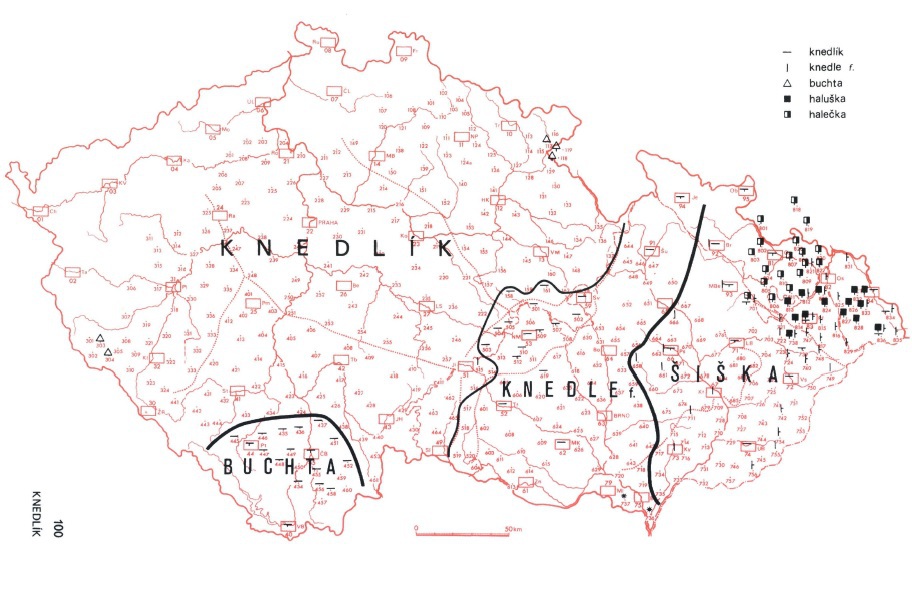 Na str. 62 jsou ukázky Spisovné a obecné češtiny – zkuste si ústně doma udělat cvičení (otazník), kdo mluví spisovně a kdo ne.Rozhodně doporučuji číst dál. Zjistíte, že v dobách dávno minulých k sobě měly obecná a spisovná čeština velmi blízko. Převeďte do spisovné češtiny dobový inzerát: Prodám hrad včetně zachovalé výsernice._________________________________Dobrovolný úkol – zkuste si udělat následující test. Na konci jsou správné odpovědi.Krátký testík hanáčtiny(správné odpovědi naleznete pod testem)1. Co je to baroša?
a) nůše
b) mladá fotbalistka
c) šiška
d) roura od kamen2. Co uděláš, když ti Hanák nabídne legát?
a) oblékneš si dlouhý kabát
b) sedneš si
c) zakousneš se do buchty
d) v zoufalství uprchneš3. Co je cemr?
a) záda
b) chlubivý člověk
c) mladý králík
d) část kroje4. Co je to oharek?
a) sváteční pečivo
b) vajgl
c) malý chlapec z Valašska
d) okurka5. Co dělá Hanák, když se ščoři?
a) kroutí se
b) směje se
c) zlobí se
d) mračí se6. Kde roste kozečka?
a) pod tričkem
b) za stodolou, je to černý bez
c) na poli, je to řepka olejka
d) v podlaze, je to dřevomorka7. Co je to gront?
a) cvoček v botě
b) řemen od mlátičky
c) statek
d) hubený člověk8. Co je to torkeň?
a) obyvatelka Turecka
b) kukuřice
c) řepa
d) krůta9. Co je to řečeca?
a) spodní sukně
b) větší potok
c) řezačka na slámu
d) síto na mouku10. Kde má Hanačka leléke?
a) v podprsence
b) na nohách
c) pod sukní
d) na hlavěŘešení: 1c; 2b; 3a; 4d; 5b; 6b; 7c; 8b; 9d; 10d, jsou to copy